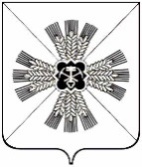 РОССИЙСКАЯ ФЕДЕРАЦИЯКЕМЕРОВСКАЯ ОБЛАСТЬ - КУЗБАССПРОМЫШЛЕННОВСКИЙ МУНИЦИПАЛЬНЫЙ ОКРУГСОВЕТ НАРОДНЫХ ДЕПУТАТОВПРОМЫШЛЕННОВСКОГО МУНИЦИПАЛЬНОГО ОКРУГА1-й созыв, 31-е заседаниеРЕШЕНИЕот 16.12.2021 № 352пгт. ПромышленнаяО внесении изменений в решение Совета народных депутатов Промышленновского муниципального округа от 24.06.2021 № 303              «Об утверждении Положения об оплате труда выборных должностных лиц местного самоуправления, муниципальных служащих и лиц, осуществляющих техническое обеспечение деятельности администрации Промышленновского муниципального округа» Руководствуясь Уставом муниципального образования Промышленновский муниципальный округ Кемеровской области - Кузбасса, постановлением  Коллегии Администрации Кемеровской области                        от 24.09.2010 №  423 «Об установлении нормативов формирования расходов на оплату труда депутатов, выборных должностных лиц  местного самоуправления, осуществляющих свои полномочия на постоянной основе, и муниципальных служащих» (в редакции постановлений Коллегии Администрации Кемеровской области от 15.04.2011 № 163, от 16.12.2011               № 584, от 27.11.2012 № 522, от 26.11.2013 № 524, от 28.12.2017 № 688,                  от 23.04.2018 № 150, от 18.07.2018 № 298, от 19.12.2018 № 582, от 17.04.2019                № 245, постановлений Правительства Кемеровской области – Кузбасса               от 28.11.2019 № 692, от 29.01.2021 № 43, от 29.03.2021 № 141, от 13.12.2021              № 741), Совет народных депутатов  Промышленновского муниципального округаРЕШИЛ:1. Внести в Положение об оплате труда выборных должностных лиц местного самоуправления, муниципальных служащих и лиц, осуществляющих техническое обеспечение деятельности администрации Промышленновского муниципального округа, утвержденное решением Совета народных депутатов Промышленновского муниципального округа               от 24.06.2021 № 303 (далее – Положение) следующие изменения:1.1. абзац 1 подпункта 2.1 пункта 2 Положения изложить в следующей редакции:«Оплата труда выборных должностных лиц Промышленновского муниципального округа – главы Промышленновского муниципального округа (далее - глава округа), председателя Совета народных депутатов Промышленновского муниципального округа, председателя контрольно-счетного органа Промышленновского муниципального округа производится в виде денежного вознаграждения».1.2. Приложения №№ 1,2 Положения изложить в новой редакции согласно приложениям №№ 1,2 к настоящему решению.2. Контроль за исполнением настоящего решения возложить на комитет по вопросам местного самоуправления и правоохранительной деятельности (Г.В. Кузьмина).3. Настоящее решение вступает в силу с даты подписания и распространяет свое действие на правоотношения, возникшие с 01.12.2021.Денежное вознаграждение выборных должностных лиц местного самоуправленияДолжностные оклады лиц, замещающих должности муниципальной службыДолжностные оклады (ставки заработной платы) лиц, осуществляющих техническое обеспечение деятельности администрации Промышленновского муниципального округаПредседательСовета народных депутатов Промышленновского муниципального округаЕ.А. ВащенкоИ.о. главыПромышленновского муниципального округаС.А. ФедарюкПриложение № 1к решениюСовета народных депутатовПромышленновского муниципального округаот 16.12.2021 № 352№ п/пДолжностьПредельный размер денежного вознаграждения (руб.)1231.Глава Промышленновского муниципального округа636572.Председатель Совета народных депутатов Промышленновского муниципального округа 636573.Председатель контрольно - счетного органа Промышленновского муниципального округа35508№ п/пДолжность муниципальной службыПредельный размер должностного оклада (руб.)1231.Первый заместитель главы Промышленновского муниципального округа210002.Заместитель главы Промышленновского муниципального округа, заместитель главы Промышленновского муниципального округа – начальник управления 192343.Начальник управленияПредседатель комитета185124.Начальник финансового управления201185.Заместитель начальника управленияЗаместитель председателя комитетаНачальник самостоятельного отдела168566.Заместитель начальника финансового управления184577.Начальник (заведующий) отдела в управлении, комитете157528.Начальник отдела168549.Заместитель начальника (заведующего) отделаЗаведующий секторомИнспектор контрольно – счетного органа1409510.Помощник главы округа1022611.Главный специалист финансового управления1278212.Главный специалист1022513.Ведущий специалист773714.Специалист 7398Приложение № 2к решениюСовета народных депутатовПромышленновского муниципального округаот 16.12.2021 № 352№ п/пНаименование должностейПредельный размер должностного оклада(ставка заработной платы) (руб.)1231.Комендант127292.Техник-оператор ЭВМ163123.Уборщик служебных помещений122294.Администратор111165.Рабочий по обслуживанию здания117826.Старший водитель 180357.Водитель15451